Stowarzyszenie Księgowych w Polsce Oddział Okręgowy w Warszawie Centrum Edukacji Zawodowej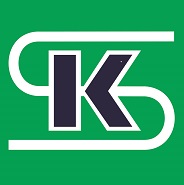 01 – 231 Warszawa, ul. Płocka 17 lok. 25, Infolinia tel.: +48 885 305 645ZGŁOSZENIE UCZESTNICTWA W OBLIGATORYJNYM SZKOLENIU BIEGŁYCH REWIDENTÓW W 2024 ROKUZGODA NA WYKORZYSTANIE – PRZETWARZANIE DANYCH OSOBOWYCH:Oświadczam, że zapoznałem się i akceptuję Statut placówki kształcenia pod nazwą Stowarzyszenie Księgowych w Polsce Oddział Okręgowy w Warszawie Centrum Edukacji Zawodowej (wraz z pięcioma załącznikami), w tym Ogólne warunki świadczenia usług szkoleniowych, w którym to dokumencie znajdują się klauzule informacyjne dotyczące przetwarzania danych osobowych.Oświadczam, że akceptuję otrzymywanie faktury w formie elektronicznej Data ___________________________________			                                           Podpis uczestnika ____________________________________Nazwisko i ImięNazwisko i ImięAdres zameldowaniaUl.___________________________________________________________________ Nr domu __________ Lok._______Miejscowość _____________________________ Kod pocztowy ___________ Poczta ____________________________Ul.___________________________________________________________________ Nr domu __________ Lok._______Miejscowość _____________________________ Kod pocztowy ___________ Poczta ____________________________Ul.___________________________________________________________________ Nr domu __________ Lok._______Miejscowość _____________________________ Kod pocztowy ___________ Poczta ____________________________Ul.___________________________________________________________________ Nr domu __________ Lok._______Miejscowość _____________________________ Kod pocztowy ___________ Poczta ____________________________Adres do korespondencjiUl.___________________________________________________________________Nr domu __________ Lok._______Miejscowość _____________________________ Kod pocztowy ___________  Poczta ____________________________Ul.___________________________________________________________________Nr domu __________ Lok._______Miejscowość _____________________________ Kod pocztowy ___________  Poczta ____________________________Ul.___________________________________________________________________Nr domu __________ Lok._______Miejscowość _____________________________ Kod pocztowy ___________  Poczta ____________________________Ul.___________________________________________________________________Nr domu __________ Lok._______Miejscowość _____________________________ Kod pocztowy ___________  Poczta ____________________________Telefon komórkowyData urodzeniaMiejsce urodzenia(w tym województwo)PESEL uczestnikaNr biegłegoe-mail uczestnikaDane do fakturyNazwa ____________________________________________________________________________________________Adres _______________________________________________________________________________________________________________________________________________________________  NIP ___________________________Telefon ___________________________  e-mail do wysłania faktury _________________________________________Nazwa ____________________________________________________________________________________________Adres _______________________________________________________________________________________________________________________________________________________________  NIP ___________________________Telefon ___________________________  e-mail do wysłania faktury _________________________________________Nazwa ____________________________________________________________________________________________Adres _______________________________________________________________________________________________________________________________________________________________  NIP ___________________________Telefon ___________________________  e-mail do wysłania faktury _________________________________________Nazwa ____________________________________________________________________________________________Adres _______________________________________________________________________________________________________________________________________________________________  NIP ___________________________Telefon ___________________________  e-mail do wysłania faktury _________________________________________Temat  kursuTemat  kursuTermin realizacjiCena od jednej osoby (brutto)Wybór zaznaczyć X1.Najczęściej występujące nieprawidłowości 
w sprawozdaniach finansowych- 8 godzin wykładowych 28 października 2024 r. (szkolenie online)320,00 zł1.Najczęściej występujące nieprawidłowości 
w sprawozdaniach finansowych- 8 godzin wykładowych 10 grudnia 2024 r.(szkolenie online)320,00 zł2.Proces badania sprawozdań finansowych w aspekcie najczęściej występujących nieprawidłowości- 8 godzin wykładowych          4 listopada 2024 r.(szkolnie online)320,00 zł3.Przychody ze sprzedaży – zasady rachunkowości 
i metodologia badania z uwzględnieniem najczęściej występujących nieprawidłowości
- 16 godzin wykładowych26 – 27 września 2024 r.(szkolnie online)620,00 zł3.Przychody ze sprzedaży – zasady rachunkowości 
i metodologia badania z uwzględnieniem najczęściej występujących nieprawidłowości
- 16 godzin wykładowych28 – 29 listopada 2024 r.              (szkolnie online)620,00 zł4.Sporządzanie i badanie skonsolidowanego sprawozdania finansowego – najczęściej występujące nieprawidłowości- 16 godzin wykładowych14 – 15 listopada 2024 r.              (szkolenie online)620,00 zł5.Rola środowiska IT w procesie badania 
sprawozdania finansowego- 8 godzin wykładowych30 września 2024 r.                     (szkolnie online)320,00 zł5.Rola środowiska IT w procesie badania 
sprawozdania finansowego- 8 godzin wykładowych28 października 2024 r.   (szkolenie stacjonarne)320,00 zł5.Rola środowiska IT w procesie badania 
sprawozdania finansowego- 8 godzin wykładowych16 grudnia 2024 r.(szkolenie online)320,00 zł6.Storytelling i wizualizacja danych dla finansistów- 16 godzin wykładowych16 – 17 października 2024 r.  (szkolenie online)620,00 zł6.Storytelling i wizualizacja danych dla finansistów- 16 godzin wykładowych5 – 6 grudnia 2024 r.  (szkolenie online)620,00 zł7.Aktualizacja wiedzy z zakresu prawa podatkowego- 8 godzin wykładowych28 października 2024 r. (szkolnie online)320,00 zł7.Aktualizacja wiedzy z zakresu prawa podatkowego- 8 godzin wykładowych27 listopada 2024 r. (szkolnie online)320,00 zł7.Aktualizacja wiedzy z zakresu prawa podatkowego- 8 godzin wykładowych18 grudnia 2024 r.  (szkolenie stacjonarne)320,00 zł7.Aktualizacja wiedzy z zakresu prawa podatkowego- 8 godzin wykładowych27 grudnia 2024 r.  (szkolenie online)320,00 zł8.Komunikacja biegłego rewidenta z zarządem 
oraz osobami sprawującymi nadzór- 8 godzin wykładowych18 listopada 2024 r.(szkolenie online)320,00 zł9.Aktualizacja krajowego i międzynarodowego prawa bilansowego- 8 godzin wykładowych15 października 2024 r. (szkolnie stacjonarne)320,00 zł9.Aktualizacja krajowego i międzynarodowego prawa bilansowego- 8 godzin wykładowych10 grudnia 2024 r.(szkolnie online)320,00 zł10.Rachunek przepływów pieniężnych w ujęciu sprawozdawczym- 8 godzin wykładowych30 września 2024 r.(szkolenie online)320,00 zł10.Rachunek przepływów pieniężnych w ujęciu sprawozdawczym- 8 godzin wykładowych26 listopada 2024 r.(szkolenie online)320,00 zł11.Zdolność jednostki  do kontynowania działalności                - a proces badania – odpowiedzialność, wymogi, realizacja i dokumentowanie z wykorzystaniem narzędzi dostępnych na rynku krajowym- 8 godzin wykładowych29 października 2024 r.            (szkolnie online)320,00 zł11.Zdolność jednostki  do kontynowania działalności                - a proces badania – odpowiedzialność, wymogi, realizacja i dokumentowanie z wykorzystaniem narzędzi dostępnych na rynku krajowym- 8 godzin wykładowych17 grudnia 2024 r.              (szkolnie stacjonarne)320,00 zł12.Utrata wartości aktywów w świetle krajowego 
i międzynarodowego prawa bilansowego- 16 godzin wykładowych 28 – 29 października 2024 r.(szkolenie online)620,00 zł12.Utrata wartości aktywów w świetle krajowego 
i międzynarodowego prawa bilansowego- 16 godzin wykładowych 14 – 15 listopada 2024 r.(szkolenie online)620,00 złWyrażam zgodę na przetwarzanie moich danych osobowych przez Stowarzyszenie Księgowych w Polsce Oddział Okręgowy w Warszawie w celach związanych  z organizacją i realizacją kursów (szkoleń)  przez placówkę kształcenia ustawicznego pod nazwą Stowarzyszenie Księgowych w Polsce Oddział Okręgowy w Warszawie Centrum Edukacji Zawodowej, w tym przeprowadzanych egzaminów, a także w celu wydania dokumentów poświadczających odbycie kursu (szkolenia) oraz wyników przeprowadzonego egzaminu.Wyrażam zgodę na przetwarzanie moich danych osobowych przez Stowarzyszenie Księgowych w Polsce Oddział Okręgowy w Warszawie w celach związanych  z organizacją i realizacją kursów (szkoleń)  przez placówkę kształcenia ustawicznego pod nazwą Stowarzyszenie Księgowych w Polsce Oddział Okręgowy w Warszawie Centrum Edukacji Zawodowej, w tym przeprowadzanych egzaminów, a także w celu wydania dokumentów poświadczających odbycie kursu (szkolenia) oraz wyników przeprowadzonego egzaminu.Wyrażam zgodę na przetwarzanie moich danych osobowych przez Stowarzyszenie Księgowych w Polsce w celach marketingowych w tym m.in. dla informowania o aktualnych akcjach promocyjnych i aktualnej ofercie.